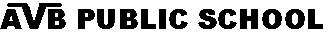 PRACTICE ASSIGNMENT- I (2019-20)CLASS – IVMATHEMATICSSECTION-AQ1. Fill in the blanks: 									________ is the result of division.When 1 is multiplied by any number, the product is ________.A __________ is a part of whole collection.	Q2. Rewrite the numbers in ascending order: 67421 , 53142 , 83214 , 33244.	Q3. Do as directed:										Write in expanded form:- 98,089Write the place and face value of 2 in 8,20,897Find the product of 789 X 7.		Q4. Round off 98,679 to nearest 100.										Q5. Find the sum of 4894 and 8974.										Q6. Build a number: 3,00,000 + 50,000 + 40 + 3.							Q7. Write the predecessor and successor of 19,890.  						Q8. Correct the given statements:							 Two right angles together make a right angle.9790 + 0 = 045 x 5 = 220SECTION-BQ9. What should be added to 8960 to get 10000				Q10. Mark the periods in Indian system and write in words: 7808500Q11. Divide and check the answer: 4689 ÷ 19SECTION-CQ12. Find the sum of the largest 4-digit number and smallest 2-digit number.	Q13. Find the difference and check the answer: 9847 – 6599.Q14. Find the product of 4087 x  25		.	SECTION-DQ15. Solve the given word problems: 							 Tina had a ribbon  4  long. Maya had a ribbon  7 long. If both the ribbons				      9 					    9     are joined what would be the total length?  Mickey makes necklaces for kitti store. He has 5,647 beads. Out of these     1,230 are red beads, 569 are green beads and the rest are  yellow. How     many yellow beads does he has?      SECTION-EQ16. Name the following in the given circle:Centre							a                         bRadiusDiameter						cPoints on the circle